Regulamin oferty promocyjnej dla Rodzin 2+ 2 lub 2+3Akcja trwa od 19.01.2019r. do końca sezonu zimowego na terenie Kolei Linowej Czantoria w Ustroniu.Promocja dotyczy karnetów 4- godzinnych oraz całodniowych (karnet normalny+ ulgowy). Warunkiem skorzystania z rabatu jest jednorazowy zakup karnetów dla 2 osób dorosłych oraz 2 dzieci lub 2 osób dorosłych oraz 3 dzieci.  DOTYCZY DZIECI W WIEKU OD DNIA UKOŃCZENIA 4 ROKU ŻYCIA DO DNIA POPRZEDZAJĄCEGO UKOŃCZENIE 16 ROKU ŻYCIA. Osoba dokonująca zakupu w kasie zobowiązana jest do uiszczenia kaucji zwrotnej za karnet w wysokości 10 zł każda. Osoba nieuprawniona do korzystania z akcji nie może korzystać z karnetu. Karnet czasowy jest aktywowany i personalizowany za pomocą zdjęcia i pomiaru wysokości w momencie pierwszego zbliżenia do czytnika bramki.Za próbę wyłudzenia przejść lub w przypadku korzystania z karnetu przez osobę nieuprawnioną oraz nieprzestrzegania zasad zawartych w niniejszym regulaminie – blokowana będzie możliwość dalszego korzystania z karnetu. W takim wypadku przysługuje za nią jedynie zwrot kaucji.Wszystkie inne regulacje nie zawarte w niniejszym regulaminie zawarte są w Regulaminie Kolei Linowej Czantoria. 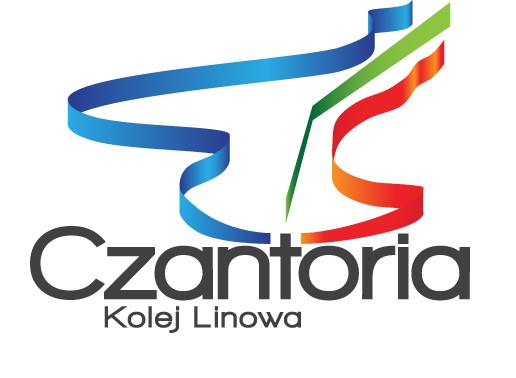 